LE BIBLIPEDE 2017    RETOUR  IMPERATIF avant le 19/11/2016     A COMPLETER EN LETTRES CAPITALESNom de l’épreuve	:Date de l’épreuve	:Commune		: 						Dpt :  03   15    43  63Lieu de départ	:						Lieu d’arrivée	:									(Si différent du lieu de départ)Récompenses		:Vestiaires		:  □ OUI     □ NON		Douches   :  □ OUI 	□ NONCourse enfants	:  □ OUI     □ NON Adresse, téléphone	:E-mail		:Site Internet		:Prenez-vous un encart publicitaire pour votre manifestation	□ OUI □ NON	Si OUI, cochez le format souhaité	 □ ¼  Page - □ ½ Page – □ Page entièrePS : Joindre votre maquette ou support informatisé; préciser le type de support employé.Coordonnées de facturation (si différent de l’adresse de l’organisation):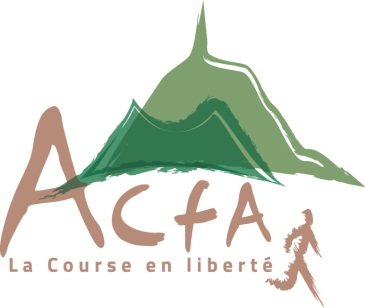 Horaire(s) de départDistance(s)Montant de(s) l’inscription(s)Dénivelé(s)Age(s) minimumTemps limite(s)Nb de participants 2016